 Peace Officer License Legal Questionnaire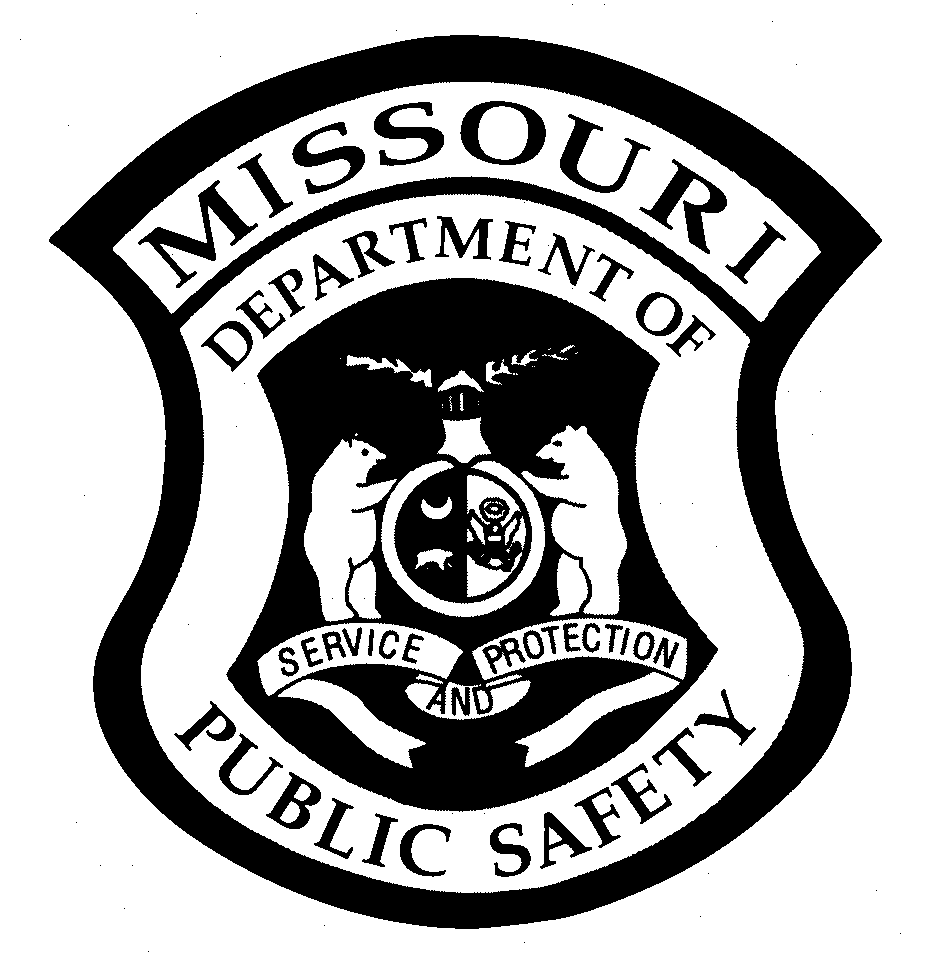 New Licensure ApplicantsLast Revised 03/09/2017Instructions:All basic training applicants shall complete this questionnaire prior to being admitted into a basic training course. If the applicant indicates “yes” to the question listed below, submit the questionnaire to the POST Program for review prior to admitting the individual into a basic training course.Maintain a copy of the completed questionnaire and submit it along with the individual’s Peace Officer License Application.Licensed Basic Training Center: Cass County Sheriff’s Office Regional Training Academy	Applicant’s Name: __________________________________________ 	 DOB: ______________________________Social Security Number: ________________________     Daytime Telephone Number: ________________________Home Mailing Address________________________________________________________________________________________Have you ever been arrested for, charged with, or committed any criminal offense? (§ 590.080.1(2), RSMo)□ YES *     □  NO*If yes, describe the offense(s) below.  If needed, you may attach additional pages.Before signing and submitting the notarized questionnaire, please feel free to discuss any questions you might have with a representative of the POST Program by calling (573)751-3409.I am aware that causing a material fact to be misrepresented for the purpose of obtaining a peace officer license issued pursuant to Chapter 590 RSMo, is a Class B Misdemeanor. Signature of Applicant: ______________________________________   	Date: ______________________Subscribed and sworn to before me this _________ day of ______________________, 20___.  I am commissioned as a notary public within thecounty of ______________, state of ________________________, and my commission expires on _______________, 20___.NOTARY PUBLIC*POST USE ONLY*Based on the information provided, the above listed applicant is eligible for licensure.                 POST Program Representative: ______________________________________   	Date: ______________________ Date Charge/OffenseMisd/Felony/OrdinanceDispositionArresting Agency